TÝDENNÍ PLÁN4. 3. – 8. 3. 2019INFORMACE PRO RODIČE :Procvičování pro naše druháčky -   www.skolasnadhledem.cz 6. 3. 2019 ve 13. 15  – Recitační soutěž (vybraní žáci)Doučování  - středa 27. 2. 2019.             Krásný týden přejí J. Havlíčková a Š. Urbánková	                                              PŘEDMĚTCO SE NAUČÍMECO SI PŘIPRAVÍMEČJ| Psaní   ČteníPsaní souhlásek uvnitř a na konci slovTvary slova. Slova příbuzná – seznámení.Recitační soutěž – školní kolo.Písanka 2. díl (Co děláme ve škole – str. 8 a 9). Nacvičujeme bezchybný přepis textu, řešíme přesmyčky, píšeme diktát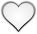 Ve škole – Čítanka – Tři řemeslníci. Čím budu.  Doma - každý den čteme vlastní vybranou knihu. Chválíme kamarády, kteří již přečetli více knih. penál (plně vybavený, pero, alespoň dvě ořezané tužky, všechny barvy pastelek)fix  na bílou tabuli MMA – 2. díl – počítáme do 100. Počítáme slovní úlohy. Řešíme násobilkové obdélníky. Rozdělujeme zvířátka do družstev. Cestujeme autobusem. Pokládáme parkety. Ma - str. 43 - 46. Opakujeme násobení 2, 3, 4 a 5. Nově trénujeme násobení 6.  ČaJS(ČaJS-Člověk a jeho svět)Tematický celek – „NÁŠ SVĚT“ – Co lidé dělají – povolání dospělých. Minulost – přítomnost – budoucnost. (Opakování tematického celku – měl/a bych vědět: kolik měsíců má kalendářní rok, měsíce vyjmenovat, jaká máme roční období – které měsíce náleží jednotl. obdobím, kolik měsíců má školní rok – kdy jsou prázdniny a kdy škola, kolik dnů má týden, které jsou pracovní a které dny volna, kolik hodin má jeden den.)VV + PČ(ČaSP)Tematická práce – Čím bych chtěl být? Kreslíme povolání.DOMÁCÍÚKOLY  si zapíšeme do úkolníku, můžeme použít úkolník z 1. třídy (prosíme o každodenní kontrolu úkolníčku)